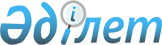 О Программе развития интеграции в сфере статистики Евразийского экономического союза на 2016 – 2020 годыРешение Совета Евразийской экономической комиссии от 12 февраля 2016 года № 34      Примечание РЦПИ!

      Решение вступило в силу 12.06.2016 - сайт Евразийского экономического союза.

      В соответствии с пунктом 14 Протокола о порядке формирования и распространения официальной статистической информации Евразийского экономического союза (приложение № 4 к Договору о Евразийском экономическом союзе от 29 мая 2014 года)Совет Евразийской экономической комиссии решил:



      1. Утвердить прилагаемую Программу развития интеграции в сфере статистики Евразийского экономического союза на 2016 – 2020 годы.



      2. Установить, что план мероприятий по реализации Программы развития интеграции в сфере статистики Евразийского экономического союза на 2016 – 2020 годы осуществляется в рамках средств, предусмотренных в бюджете Евразийского экономического союза и бюджетах государств – членов Евразийского экономического союза.



      3. Настоящее Решение вступает в силу по истечении 10 календарных дней с даты его официального опубликования.         Члены Совета Евразийской экономической комиссии:

УТВЕРЖДЕНА             

Решением Совета          

Евразийской экономической комиссии

от 12 февраля 2016 г. № 34     

П Р О Г Р А М М А

развития интеграции в сфере статистики

Евразийского экономического союза на 2016 – 2020 годы

                       Паспорт Программы 

Введение      Основанием для разработки настоящей Программы является пункт 14 Протокола о порядке формирования и распространения официальной статистической информации Евразийского экономического союза (приложение № 4 к Договору о Евразийском экономическом союзе от 29 мая 2014 года).

      Эффективное социально-экономическое развитие Евразийского экономического союза (далее – Союз) зависит от своевременного получения и анализа качественной официальной статистической информации о государствах – членах Союза (далее – государства-члены).

      Развитие статистики в Союзе должно быть направлено на достижение общих стратегических целей, способствовать повышению эффективности деятельности Евразийской экономической комиссии (далее – Комиссия) и государственных органов государств-членов, включая центральные (национальные) банки, на которые возложены функции по формированию официальной статистической информации государств-членов (далее – уполномоченные органы), информационно-статистическому обеспечению реализации международных договоров и актов, составляющих право Союза, и программ, принятых в рамках Союза, по вопросам социально-экономической политики в целях повышения эффективности и открытости процессов евразийской интеграции.

      Глобализация экономики и интеграция стран мирового сообщества оказывают возрастающее влияние на официальную статистику. Задачи статистики уже выходят за границы национальных потребностей. Все статистические данные должны быть сопоставимы на международном уровне. Статистические системы, отвечающие данному требованию, становятся необходимым условием управления экономикой интеграционных объединений.

      Для гармонизации национальной статистической практики в последние два десятилетия государствами-членами были приняты меры по переходу на международные стандарты в сфере статистики по всем основным аспектам и отраслям. Важнейшими международными статистическими стандартами являются: Основополагающие принципы официальной статистики, одобренные Генеральной Ассамблеей Организации Объединенных Наций, Специальный стандарт распространения данных, Система национальных счетов 2008 года, Руководство по статистике государственных финансов 2014 года, шестое издание Руководства по платежному балансу и международной инвестиционной позиции, четвертое издание Эталонного определения ОЭСР для иностранных прямых инвестиций, Статистика международной торговли товарами: концепции и определения, 2010 год, другие руководства по статистике Международного валютного фонда, Международной организации труда и других международных организаций, система международных статистических классификаций, описанная в руководствах международных организаций по отдельным разделам статистики, и др.

      Современные интеграционные объединения также развивают собственную нормативную и методологическую базу. В Европейском союзе действует законодательство в сфере статистики, которое определяет стандарты, обязательные для использования государствами – членами Европейского союза. Эти нормативные документы имеют международный статус, гармонизированы со стандартами Организации Объединенных Наций и используются не только государствами – членами Европейского союза, но и за его пределами. 

I. Анализ тенденций формирования

статистической системы Союза      В последние два десятилетия реформирование государственной статистики в государствах-членах было направлено на формирование национальных статистических систем, удовлетворяющих государственным и общественным потребностям в информации и соответствующих международным стандартам в сфере статистики. Государственная статистика государств-членов имеет все обязательные атрибуты современных статистических систем: законодательство, отрасли статистики, характерные для стран с рыночной экономикой, достаточный уровень технической оснащенности, применение современных технологий.

      Быстрое и успешное реформирование государственной статистики в государствах-членах в значительной степени обусловлено тем, что по всем новым направлениям статистической деятельности осуществлялось международное сотрудничество по внедрению международных стандартов.

      В целом за годы реформ в государствах-членах сформировалась новая система государственной статистики, ориентированная на производство большого объема разнообразной статистической информации. Методология формирования статистических показателей в основном соответствует международным стандартам.

      В то же время статистическая система Союза, которую предполагается развивать с учетом опыта Европейской статистической системы, только начала формироваться. Ее основы заложены в Договоре о Евразийском экономическом союзе от 29 мая 2014 года, Регламенте работы Евразийской экономической комиссии, утвержденном Решением Высшего Евразийского экономического совета от 23 декабря 2014 г. № 98, и других актах.

      В соответствии с пунктом 6 Протокола о порядке формирования и распространения официальной статистической информации Евразийского экономического союза (приложение № 4 к Договору о Евразийском экономическом союзе от 29 мая 2014 года) Комиссией утверждаются перечень статистических показателей официальной статистической информации, предоставляемой Евразийской экономической комиссии уполномоченными органами государств – членов Евразийского экономического союза (далее – перечень показателей), и форматы предоставления официальной статистической информации Евразийской экономической комиссии уполномоченными органами государств – членов Евразийского экономического союза. Функционирует созданный при Коллегии Комиссии Консультативный комитет по статистике (далее – Консультативный комитет), при котором в качестве рабочих органов созданы 4 подкомитета, а также ряд рабочих и экспертных групп для решения отдельных задач в сфере статистики. 

II. Цель и задачи Программы      Целью настоящей Программы является развитие на основе современных принципов функционирования и международных стандартов в сфере статистики статистической системы Союза, обеспечивающей предоставление качественной статистической информации о социально-экономическом положении и развитии Союза.

      Для достижения цели настоящей Программы решаются следующие задачи:

      внедрение новых версий международных статистических стандартов, включая методологию и классификации;

      разработка и внедрение статистической методологии Союза и развитие системы показателей для оценки интеграционных процессов;

      внедрение новых методов и технологий в сфере статистики;

      подготовка к национальным переписям населения раунда 2020 года;

      укрепление потенциала статистической системы Союза и совершенствование актов, входящих в право Союза, в сфере статистики.

      Настоящая Программа имеет выраженный целевой характер. 

Все задачи направлены на реализацию поставленной цели. Комплексный подход выражается и в том, что по каждому внедряемому стандарту (рекомендации) определены мероприятия, обеспечивающие его внедрение. 

III. Основные направления Программы      Для достижения цели настоящей Программы предусматривается проведение комплекса работ по следующим направлениям:

      внедрение новых версий международных статистических стандартов. Проведение мероприятий, направленных на внедрение международных стандартов: участие в международных семинарах, проведение семинаров в государствах-членах, анализ новых стандартов и их влияния на содержание статистических показателей, в том числе посредством проведения научно-исследовательских работ, обмен передовым опытом, принятие актов Комиссии;

      координация взаимодействия уполномоченных органов в сфере статистики. Проведение мероприятий, направленных на достижение отдельных результатов в рамках внедрения международных стандартов в сфере статистики: анализ сопоставимости статистических показателей, представляемых в Комиссию, в том числе посредством проведения научно-исследовательских работ, обеспечение их сближения на основе обмена опытом и консультационной поддержки путем проведения семинаров в государствах-членах;

      создание системы классификаций Союза, гармонизированных с национальными и международными классификациями. Проведение мероприятий, направленных на внедрение в практику основных международных классификаций: Статистической классификации видов экономической деятельности Европейского экономического сообщества (NACE, Rev. 2), Статистической классификации продукции по видам экономической деятельности Европейского экономического сообщества (СРА 2008), классификации институциональных секторов экономики Системы национальных счетов 2008 года и др., подготовка рекомендаций по гармонизации национальных классификаций с международными, актуализация метаданных показателей;

      разработка и внедрение методологии формирования официальной статистической информации Союза. Проведение мероприятий по разработке и внедрению методик формирования официальной статистической информации Союза по перечню показателей: определение показателей, по которым требуется разработка методологических документов, в том числе путем проведения научно-исследовательских работ, проведение работы в рамках рабочих групп, разработка и утверждение методологических документов, принятие рекомендаций по их применению уполномоченными органами;

      развитие системы статистических показателей для оценки интеграционных процессов в рамках Союза. Проведение мероприятий, направленных на развитие системы статистических показателей для оценки интеграционных процессов в рамках Союза: анализ потребности в развитии системы статистических показателей, в том числе путем проведения научно-исследовательских работ, актуализация перечня показателей и форматов их предоставления, подготовка методических рекомендаций по формированию статистических показателей перечня показателей, их мониторинг, разработка пояснений к интегрированным показателям, увеличение количества публикаций по соответствующим вопросам;

      внедрение новых методов и технологий в сфере статистики. Проведение мероприятий, направленных на совершенствование и внедрение новых методов и технологий в сфере статистики: совершенствование средств сбора и обработки данных, в том числе на основе применения стандарта обмена статистическими данными и метаданными (SDMX), развитие и совершенствование средств форматно-логического контроля получаемых данных, ведение базы нормативно-справочной информации, динамических рядов данных, а также совершенствование способов представления статистических данных заинтересованным лицам, проведение и участие в международных семинарах;

      подготовка к национальным переписям населения раунда 2020 года. Проведение мероприятий по подготовке к национальным переписям населения, позволяющим получить сопоставимые данные о рынке труда и миграционных процессах в Союзе: подготовка предложений по координации деятельности Комиссии и уполномоченных органов, выработка предложений по разработке единого модуля в анкете переписей населения по рынку труда и трудовой миграции;

      укрепление потенциала статистической системы Союза и совершенствование актов, входящих в право Союза, в сфере статистики. Обсуждение на заседаниях Консультативного комитета необходимости проведения и включения в планы действий по реализации настоящей Программы на очередной год мероприятий по укреплению статистического потенциала Союза и совершенствования актов, входящих в право Союза, в сфере статистики.

      Мероприятия по реализации настоящей Программы по всем основным направлениям представляют собой комплекс работ, взаимосвязанных по срокам выполнения, объемам и источникам финансирования, с указанием исполнителей и форм завершения и осуществляются в соответствии с планом мероприятий согласно приложению. 

IV. Источники финансирования Программы      Выполнение мероприятий настоящей Программы осуществляется в рамках бюджета Союза (в части средств, предусмотренных на финансирование деятельности Комиссии), а также в рамках бюджетов государств-членов (в части средств, направленных на финансирование деятельности уполномоченных органов). 

V. Ожидаемые результаты Программы      Ожидается, что в результате реализации настоящей Программы будет обеспечено развитие на основе современных принципов функционирования и международных стандартов в сфере статистики статистической системы Союза, обеспечивающей предоставление качественной статистической информации о социально-экономическом положении и развитии Союза.

      Этому будет способствовать достижение следующих конкретных результатов:

      применение новых версий международных статистических стандартов: Система национальных счетов 2008 года, Руководство по статистике государственных финансов 2014 года, шестое издание Руководства по платежному балансу и международной инвестиционной позиции, четвертое издание Эталонного определения ОЭСР для иностранных прямых инвестиций, Статистика международной торговли товарами: концепции и определения, 2010 год, и др.;

      повышение качества и международной сопоставимости официальной статистической информации Союза;

      создание системы классификаций Союза (видов экономической деятельности, продукции по видам экономической деятельности, секторов экономики и др.);

      разработка и внедрение методологии формирования официальной статистической информации Союза;

      внедрение новых статистических показателей для оценки интеграционных процессов в рамках Союза;

      использование национальных таблиц «Затраты-Выпуск» для изучения межотраслевых взаимосвязей государств-членов и выявления возможностей по наращиванию интеграционного потенциала Союза;

      создание эффективной системы сбора, обработки и распространения официальной статистической информации Союза;

      координация сроков проведения в государствах-членах переписей населения раунда 2020 года и согласование минимального набора сопоставимых показателей;

      укрепление потенциала статистической системы Союза и совершенствование актов, входящих в право Союза, в сфере статистики. 

VI. Механизм реализации Программы      Департамент Комиссии, ответственный за реализацию настоящей Программы:

      совместно с уполномоченными органами разрабатывает план действий на очередной год, который после обсуждения на заседании Консультативного комитета утверждается курирующим членом Коллегии Комиссии;

      осуществляет текущее управление и координацию работы и ежегодно готовит отчет о ходе выполнения настоящей Программы и представляет его для обсуждения на заседании Консультативного комитета.

      Контроль за реализацией настоящей Программы осуществляется Комиссией совместно с уполномоченными органами.

ПРИЛОЖЕНИЕ           

к Программе развития интеграции 

в сфере статистики        

Евразийского экономического союза

на 2016 – 2020 годы        

П Л А Н

мероприятий по реализации Программы развития интеграции в сфере

статистики Евразийского экономического союза

на 2016 – 2020 годы
					© 2012. РГП на ПХВ «Институт законодательства и правовой информации Республики Казахстан» Министерства юстиции Республики Казахстан
				От

Республики

АрменияОт

Республики

БеларусьОт

Республики

КазахстанОт

Кыргызской

РеспубликиОт

Российской

ФедерацииВ. ГабриелянВ. МатюшевскийБ. СагинтаевО. ПанкратовИ. ШуваловНаименование Программы–Программа развития интеграции в сфере статистики Евразийского экономического союза на 2016 – 2020 годы (далее соответственно – Программа, Союз)Основание для разработки Программы–Договор о Евразийском экономическом союзе от 29 мая 2014 года (пункт 14 Протокола о порядке формирования и распространения официальной статистической информации Евразийского экономического союза (приложение № 4 к Договору о Евразийском экономическом союзе от 29 мая 2014 года))Ответственный разработчик–Евразийская экономическая комиссия (далее – Комиссия)Соразработчики–Национальная статистическая служба Республики Армения;

Центральный банк Республики Армения;

Министерство финансов Республики Армения;

Национальный статистический комитет Республики Беларусь;

Национальный банк Республики Беларусь;

Министерство финансов Республики Беларусь;

Государственный таможенный комитет Республики Беларусь;

Комитет по статистике Министерства национальной экономики Республики Казахстан;

Национальный Банк Республики Казахстан;

Министерство финансов Республики Казахстан;

Национальный статистический комитет Кыргызской Республики;

Национальный банк Кыргызской Республики;

Министерство финансов Кыргызской Республики;

Государственная таможенная служба при Правительстве Кыргызской Республики;

Федеральная служба государственной статистики;

Центральный банк Российской Федерации;

Министерство финансов Российской Федерации;

Федеральное казначейство;

Федеральная таможенная службаЦель–развитие на основе современных принципов функционирования и международных стандартов в сфере статистики статистической системы Союза, обеспечивающей предоставление качественной статистической информации о социально-экономическом положении и развитии СоюзаЗадачи–внедрение новых версий международных статистических стандартов, включая методологию и классификации;

разработка и внедрение статистической методологии Союза и развитие системы показателей для оценки интеграционных процессов;

внедрение новых методов и технологий в сфере статистики;

подготовка к национальным переписям населения раунда 2020 года;

укрепление потенциала статистической системы Союза и совершенствование актов, входящих в право Союза, в сфере статистикиСроки реализации Программы–2016 – 2020 годыИсточники финансирования–бюджет Союза (в части средств, предусмотренных на финансирование деятельности Комиссии), бюджеты государств – членов Союза (далее – государства-члены) (в части средств, направленных на финансирование деятельности государственных органов государств-членов, включая центральные (национальные) банки, на которые возложены функции по формированию официальной статистической информации государств-членов (далее – уполномоченные органы))Ожидаемые результаты–применение новых версий международных статистических стандартов: Система национальных счетов 2008 года, Руководство по статистике государственных финансов 2014 года, шестое издание Руководства по платежному балансу и международной инвестиционной позиции, четвертое издание Эталонного определения ОЭСР для иностранных прямых инвестиций, Статистика международной торговли товарами: концепции и определения, 2010 год, и др.;

повышение качества и международной сопоставимости официальной статистической информации Союза;

создание системы классификаций Союза (видов экономической деятельности, продукции по видам экономической деятельности, секторов экономики и др.);

разработка и внедрение методологии формирования официальной статистической информации Союза;

внедрение новых статистических показателей для оценки интеграционных процессов в рамках Союза;

использование национальных таблиц «Затраты-Выпуск» для изучения межотраслевых взаимосвязей государств-членов и выявления возможностей по наращиванию интеграционного потенциала Союза;

создание эффективной системы сбора, обработки и распространения официальной статистической информации Союза;

координация сроков проведения в государствах-членах переписей населения раунда 2020 года и согласование минимального набора сопоставимых показателей;

укрепление потенциала статистической системы Союза и совершенствование актов, входящих в право Союза, в сфере статистикиМеханизм реализации Программы–департамент Комиссии, ответственный за реализацию Программы:

совместно с уполномоченными органами разрабатывает план действий на очередной год, который после обсуждения на заседании Консультативного комитета по статистике при Коллегии Комиссии (далее – Консультативный комитет) утверждается курирующим членом Коллегии Комиссии;

осуществляет текущее управление и координацию работы и ежегодно готовит отчет о ходе выполнения Программы и представляет его для обсуждения на заседании Консультативного комитета.

Контроль за реализацией Программы осуществляется Комиссией совместно с уполномоченными органамиМероприятиеИсполнителиСрок исполненияФорма завершенияI. Внедрение новых версий международных статистических стандартовI. Внедрение новых версий международных статистических стандартовI. Внедрение новых версий международных статистических стандартовI. Внедрение новых версий международных статистических стандартов1. Международные семинары, конференции и другие мероприятия по внедрению новых версий международных статистических стандартов1. Международные семинары, конференции и другие мероприятия по внедрению новых версий международных статистических стандартов1. Международные семинары, конференции и другие мероприятия по внедрению новых версий международных статистических стандартов1. Международные семинары, конференции и другие мероприятия по внедрению новых версий международных статистических стандартов1. Проведение международных семинаров и конференций по вопросам внедрения новых версий международных статистических стандартов: Евразийская экономическая комиссия (далее – Комиссия), государственные органы государств – членов Евразийского экономического союза (далее соответственно – государства-члены, Союз), включая центральные (национальные) банки, на которые возложены функции по формированию официальной статистической информации государств-членов Союза (далее  – уполномоченные органы)ежегодноопубликование отчетов на официальном сайте Союза в информационно-телекоммуникационной сети «Интернет»по финансовой статистикеЕвразийская экономическая комиссия (далее – Комиссия), государственные органы государств – членов Евразийского экономического союза (далее соответственно – государства-члены, Союз), включая центральные (национальные) банки, на которые возложены функции по формированию официальной статистической информации государств-членов Союза (далее  – уполномоченные органы)2016 год, 2018 годопубликование отчетов на официальном сайте Союза в информационно-телекоммуникационной сети «Интернет»по социально-экономической статистикеЕвразийская экономическая комиссия (далее – Комиссия), государственные органы государств – членов Евразийского экономического союза (далее соответственно – государства-члены, Союз), включая центральные (национальные) банки, на которые возложены функции по формированию официальной статистической информации государств-членов Союза (далее  – уполномоченные органы)2017 год, 2019 годопубликование отчетов на официальном сайте Союза в информационно-телекоммуникационной сети «Интернет»по статистике внешней и взаимной торговлиЕвразийская экономическая комиссия (далее – Комиссия), государственные органы государств – членов Евразийского экономического союза (далее соответственно – государства-члены, Союз), включая центральные (национальные) банки, на которые возложены функции по формированию официальной статистической информации государств-членов Союза (далее  – уполномоченные органы)2020 годопубликование отчетов на официальном сайте Союза в информационно-телекоммуникационной сети «Интернет»2. Участие в международных семинарах, конференциях и других мероприятиях по внедрению новых версий международных статистических стандартовКомиссия, уполномоченные органы2016 – 2020 годыотчеты о командировках с предложениями по использованию полученной информации в рамках Союза2. Международный стандарт «Система национальных счетов 2008 года» (далее – СНС-2008)2. Международный стандарт «Система национальных счетов 2008 года» (далее – СНС-2008)2. Международный стандарт «Система национальных счетов 2008 года» (далее – СНС-2008)2. Международный стандарт «Система национальных счетов 2008 года» (далее – СНС-2008)3. Семинар по обмену опытом в части применения стандартаКомиссия, уполномоченные органы2016 – 2020 годыучастие в семинаре4. Подготовка рекомендаций по применению стандартаКомиссия, уполномоченные органы2016 – 2020 годырекомендации Коллегии Комиссии5. Оказание технической поддержки по стандарту: консультации, обмен опытом, тренинги Комиссия, уполномоченные органы2016 – 2020 годыпротокол по итогам рассмотрения на заседании Консультативного комитета по статистике при Коллегии Комиссии (далее – Комитет)6. Разработка плана гармонизации макроэкономических показателей на основе стандарта СНС-2008 в государствах-членахКомиссия, уполномоченные органы2016 годпротокол по итогам рассмотрения на заседании Комитета7. Мониторинг выполнения плана гармонизации макроэкономических показателей на основе стандарта СНС-2008 в государствах-членахКомиссия, уполномоченные органы2017 – 2019 годыпротокол по итогам рассмотрения на заседании Комитета8. Консультационная поддержка государств-членов в разработке сателлитных счетов СНС-2008 Комиссия, уполномоченные органы2017 – 2020 годыпротокол по итогам рассмотрения на заседании Комитета3. Международный стандарт «Руководство по статистике

государственных финансов 2014 года»3. Международный стандарт «Руководство по статистике

государственных финансов 2014 года»3. Международный стандарт «Руководство по статистике

государственных финансов 2014 года»3. Международный стандарт «Руководство по статистике

государственных финансов 2014 года»9. Семинар по обмену опытом в части применения стандартаКомиссия, уполномоченные органы2016 – 2020 годыучастие в семинаре10. Подготовка рекомендаций по применению стандартаКомиссия, уполномоченные органы2016 – 2020 годырекомендации Коллегии Комиссии11. Оказание технической поддержки по стандарту: консультации, обмен опытом, тренинги Комиссия, уполномоченные органы2016 – 2020 годыпротокол по итогам рассмотрения на заседании Комитета4. Международный стандарт «Руководство по платежному балансу

и международной инвестиционной позиции» (шестое издание)4. Международный стандарт «Руководство по платежному балансу

и международной инвестиционной позиции» (шестое издание)4. Международный стандарт «Руководство по платежному балансу

и международной инвестиционной позиции» (шестое издание)4. Международный стандарт «Руководство по платежному балансу

и международной инвестиционной позиции» (шестое издание)12. Семинар по обмену опытом в части применения стандартаКомиссия, уполномоченные органы2016 – 2018 годыучастие в семинаре13. Подготовка рекомендаций по применению стандартаКомиссия, уполномоченные органы2016 – 2018 годырекомендации Коллегии Комиссии14. Оказание технической поддержки по стандарту: консультации, обмен опытом, тренингиКомиссия, уполномоченные органы2016 – 2018 годыпротокол по итогам рассмотрения на заседании Комитета5. Международный стандарт «Эталонное определение ОЭСР

для иностранных прямых инвестиций» (четвертое издание)5. Международный стандарт «Эталонное определение ОЭСР

для иностранных прямых инвестиций» (четвертое издание)5. Международный стандарт «Эталонное определение ОЭСР

для иностранных прямых инвестиций» (четвертое издание)5. Международный стандарт «Эталонное определение ОЭСР

для иностранных прямых инвестиций» (четвертое издание)15. Семинар по обмену опытом в части применения стандартаКомиссия, уполномоченные органы2016 – 2020 годыучастие в семинаре16. Подготовка рекомендаций по применению стандартаКомиссия, уполномоченные органы2016 – 2020 годырекомендации Коллегии Комиссии17. Оказание технической поддержки по стандарту: консультации, обмен опытом, тренингиКомиссия, уполномоченные органы2016 – 2020 годыпротокол по итогам рассмотрения на заседании Комитета6. Международный стандарт «Резолюция о статистике трудовой

деятельности, занятости и недоиспользования рабочей силы»6. Международный стандарт «Резолюция о статистике трудовой

деятельности, занятости и недоиспользования рабочей силы»6. Международный стандарт «Резолюция о статистике трудовой

деятельности, занятости и недоиспользования рабочей силы»6. Международный стандарт «Резолюция о статистике трудовой

деятельности, занятости и недоиспользования рабочей силы»18. Подготовка рекомендаций по применению стандарта в части формирования набора ключевых показателей для мониторинга состояния национальных рынков труда при проведении выборочных обследований рабочей силы в государствах-членахКомиссия, уполномоченные органы 2016 годрекомендация Коллегии Комиссии7. Международный стандарт «Статистика международной торговли

товарами: концепции и определения, 2010 год»7. Международный стандарт «Статистика международной торговли

товарами: концепции и определения, 2010 год»7. Международный стандарт «Статистика международной торговли

товарами: концепции и определения, 2010 год»7. Международный стандарт «Статистика международной торговли

товарами: концепции и определения, 2010 год»19. Подготовка проекта рекомендации Коллегии Комиссии по формированию уполномоченными органами интегрированных данных на основе увязки данных статистики внешней и взаимной торговли товарами с данными других отраслей статистики и данными бизнес-регистра (далее – интегрированные данные)Комиссия, уполномоченные органы2016 годрекомендация Коллегии Комиссии20. Проведение работы, необходимой для формирования в государствах-членах интегрированных данныхуполномоченные органы2017 – 2018 годыпринятие нормативных правовых актов (при необходимости), распространение интегрированных данных21. Подготовка проекта рекомендации Коллегии Комиссии по применению уполномоченными органами комплексного подхода к сбору данных статистики внешней и взаимной торговли товарами государств-членов, в том числе с использованием административных источников (далее – комплексный подход)Комиссия, уполномоченные органы2017 годрекомендация Коллегии Комиссии22. Проведение работы, направленной на внедрение в практику ведения статистики внешней и взаимной торговли товарами государств-членов комплексного подходауполномоченные органы2018 – 2019 годыпринятие нормативных правовых актов (при необходимости), практическое внедрение комплексного подхода23. Разработка методологии ведения уполномоченными органами таможенной статистики внешней торговли товарамиКомиссия, уполномоченные органы2018 годрешение Коллегии Комиссии24. Разработка методологии ведения уполномоченными органами статистики взаимной торговли товарамиКомиссия, уполномоченные органы2018 годрешение Коллегии Комиссии25. Внесение изменений в перечень статистических показателей официальной статистической информации, предоставляемой Евразийской экономической комиссии уполномоченными органами государств – членов Евразийского экономического союза, и форматы предоставления официальной статистической информации Евразийской экономической комиссии уполномоченными органами государств – членов Евразийского экономического союза в части включения интегрированных данных Комиссия, уполномоченные органы2019 годакт Коллегии Комиссии26. Утверждение Программы статистических работ на 2020 год (планируется формирование интегрированных данных Союза)Комиссия, уполномоченные органы2019 годакт Коллегии КомиссииII. Координация взаимодействия уполномоченных органов в сфере статистикиII. Координация взаимодействия уполномоченных органов в сфере статистикиII. Координация взаимодействия уполномоченных органов в сфере статистикиII. Координация взаимодействия уполномоченных органов в сфере статистики1. Экономическая и социально-демографическая статистика1. Экономическая и социально-демографическая статистика1. Экономическая и социально-демографическая статистика1. Экономическая и социально-демографическая статистика27. Оценка степени гармонизации методологий расчета основных социально-экономических показателей государств-членов с международными рекомендациямиКомиссия, уполномоченные органыежегоднопротокол по итогам рассмотрения на заседании Комитета28. Анализ методологической практики государств-членов по разделам перечня статистических показателей официальной статистической информации, предоставляемой Евразийской экономической комиссии уполномоченными органами государств – членов Евразийского экономического союза (2–4 раздела в год)Комиссия, уполномоченные органы2016 – 2020 годыразмещение аналитических обзоров на официальном сайте Союза в информационно-телекоммуникационной сети «Интернет»29. Адаптация статистических показателей, характеризующих уровни профессионального образования в государствах-членах, к ступеням образования в соответствии с Международной стандартной классификацией образования, принятой на 36-й сессии Генеральной конференции ЮНЕСКО (ноябрь, 2011 г.)Комиссия,  уполномоченные органы2016 годрекомендация Коллегии Комиссии30. Разработка рекомендаций по сближению национальных методологий на основе единых международных стандартов в целях повышения сопоставимости статистических данныхКомиссия, уполномоченные органы2017 – 2020 годырекомендации Коллегии Комиссии2. Финансовая статистика2. Финансовая статистика2. Финансовая статистика2. Финансовая статистика31. Дальнейшая гармонизация и развитие системы показателей денежно-кредитной статистики:консультации, обмен опытом, тренингиКомиссия, уполномоченные органы2016 – 2020 годыпротокол по итогам рассмотрения на заседании Комитетаподготовка методологических документовКомиссия2016 – 2020 годырекомендации Коллегии Комиссии32. Дальнейшая гармонизация и развитие системы показателей статистики государственных финансов:консультации, обмен опытом, тренингиКомиссия, уполномоченные органы2016 – 2020 годыпротокол по итогам рассмотрения на заседании Комитетаподготовка методологических документовКомиссия2016 – 2020 годырекомендации Коллегии Комиссии33. Дальнейшая гармонизация и развитие системы показателей статистики внешнего сектора:консультации, обмен опытом, тренингиКомиссия, уполномоченные органы2016 – 2020 годыпротокол по итогам рассмотрения на заседании Комитетаподготовка методологических документовКомиссия2016 – 2020 годырекомендации Коллегии Комиссии34. Дальнейшая гармонизация и развитие системы показателей статистики субъектов финансового сектора:консультации, обмен опытом, тренингиКомиссия, уполномоченные органы2016 – 2020 годыпротокол по итогам рассмотрения на заседании Комитетаподготовка методологических документовКомиссия2016 – 2020 годырекомендации Коллегии Комиссии3. Статистика внешней и взаимной торговли товарами3. Статистика внешней и взаимной торговли товарами3. Статистика внешней и взаимной торговли товарами3. Статистика внешней и взаимной торговли товарами35. Проведение на ежегодной основе двусторонних встреч экспертов уполномоченных органов по сопоставлению данных статистики взаимной торговли товарамиуполномоченные органы2016 – 2020 годыпротоколы двусторонних встреч 36. Создание банка данных лучших практик в области обработки и распространения данных статистики внешней и взаимной торговли товарамиКомиссия, уполномоченные органы2016 – 2020 годыпротокол по итогам рассмотрения на заседании КомитетаIII. Создание системы классификаций Союза, гармонизированных

с национальными и международными классификациямиIII. Создание системы классификаций Союза, гармонизированных

с национальными и международными классификациямиIII. Создание системы классификаций Союза, гармонизированных

с национальными и международными классификациямиIII. Создание системы классификаций Союза, гармонизированных

с национальными и международными классификациями1. Классификация видов экономической деятельности (далее – КВЭД)1. Классификация видов экономической деятельности (далее – КВЭД)1. Классификация видов экономической деятельности (далее – КВЭД)1. Классификация видов экономической деятельности (далее – КВЭД)37. Внедрение КВЭД на базе NACE Rev.2 в практику работы Комиссии для получения сводных итогов по СоюзуКомиссия, уполномоченные органы2017 годпротокол по итогам рассмотрения на заседании Комитета38. Актуализация КВЭД на базе NACE Rev.2Комиссия, уполномоченные органы2017 – 2020 годыпротокол по итогам рассмотрения на заседании Комитета2. Классификация продукции по видам экономической деятельности

(далее – КП ВЭД)2. Классификация продукции по видам экономической деятельности

(далее – КП ВЭД)2. Классификация продукции по видам экономической деятельности

(далее – КП ВЭД)2. Классификация продукции по видам экономической деятельности

(далее – КП ВЭД)39. Подготовка рекомендаций по применению КП ВЭД на базе CPA 2008 в практике работы Комиссии для получения сводных итогов по СоюзуКомиссия, уполномоченные органы2016 годрекомендация Коллегии Комиссии40. Актуализация КП ВЭД на базе CPA 2008Комиссия, уполномоченные органы2018 – 2020 годыпротокол по итогам рассмотрения на заседании Комитета3. Классификация институциональных секторов экономики (далее – КИСЭ)3. Классификация институциональных секторов экономики (далее – КИСЭ)3. Классификация институциональных секторов экономики (далее – КИСЭ)3. Классификация институциональных секторов экономики (далее – КИСЭ)41. Подготовка методологических документов с целью расширения применения КИСЭ и соответствующих национальных классификацийКомиссия2016 годрекомендация Коллегии Комиссии42. Расширение применения КИСЭ и соответствующих национальных классификаций: консультации, обмен опытом, тренингиКомиссия, уполномоченные органы2016 – 2020 годыпротокол по итогам рассмотрения на заседании Комитета4. Согласование переходных ключей между единой Товарной номенклатурой внешнеэкономической деятельности Евразийского экономического союза (далее – ТН ВЭД ЕАЭС) и другими международными классификациями4. Согласование переходных ключей между единой Товарной номенклатурой внешнеэкономической деятельности Евразийского экономического союза (далее – ТН ВЭД ЕАЭС) и другими международными классификациями4. Согласование переходных ключей между единой Товарной номенклатурой внешнеэкономической деятельности Евразийского экономического союза (далее – ТН ВЭД ЕАЭС) и другими международными классификациями4. Согласование переходных ключей между единой Товарной номенклатурой внешнеэкономической деятельности Евразийского экономического союза (далее – ТН ВЭД ЕАЭС) и другими международными классификациями43. Согласование переходных ключей между ТН ВЭД ЕАЭС и другими международными классификациямиКомиссия, уполномоченные органыежегоднопротокол по итогам рассмотрения на заседании Комитета5. Другие классификации5. Другие классификации5. Другие классификации5. Другие классификации44. Проведение работ по другим классификациям Комиссия, уполномоченные органыежегоднорекомендации Коллегии КомиссииIV. Разработка и внедрение методологии формирования

официальной статистической информации СоюзаIV. Разработка и внедрение методологии формирования

официальной статистической информации СоюзаIV. Разработка и внедрение методологии формирования

официальной статистической информации СоюзаIV. Разработка и внедрение методологии формирования

официальной статистической информации Союза45. Разработка и согласование с уполномоченными органами методик формирования статистических показателей СоюзаКомиссия, уполномоченные органыежегоднопротокол по итогам рассмотрения на заседании Комитета46. Разработка методики расчета индексов средних цен и физического объема внешней и взаимной торговли товарами СоюзаКомиссия, уполномоченные органы2016 годпротокол по итогам рассмотрения на заседании Комитета47. Разработка методики формирования статистики внешней и взаимной торговли товарами СоюзаКомиссия, уполномоченные органы2019 годпротокол по итогам рассмотрения на заседании КомитетаV. Развитие системы статистических показателей

для оценки интеграционных процессов в рамках СоюзаV. Развитие системы статистических показателей

для оценки интеграционных процессов в рамках СоюзаV. Развитие системы статистических показателей

для оценки интеграционных процессов в рамках СоюзаV. Развитие системы статистических показателей

для оценки интеграционных процессов в рамках Союза48. Определение статистических показателей для оценки интеграционных эффектов и влияния интеграционного фактора на экономическое развитие государств-членов, разработка методологии их расчетаКомиссия, уполномоченные органы2016 – 2020 годыпротокол по итогам рассмотрения на заседании Комитета49. Анализ международного опыта и практики статистического измерения процессов приграничного и межрегионального взаимодействия и рекомендации по их применению в государствах-членахКомиссия, уполномоченные органы2016 – 2020 годыпротокол по итогам рассмотрения на заседании Комитета50. Подготовка рекомендации по применению стандарта СНС-2008 в части таблиц «Затраты-Выпуск»Комиссия, уполномоченные органы2017 годрекомендация Коллегии Комиссии51. Проведение национальными статистическими службами государств-членов мероприятий по совершенствованию национальных таблиц «Затраты-Выпуск»уполномоченные органы2017 – 2019 годымероприятия национальных статистических служб государств-членов (при необходимости)52. Разработка усовершенствованных национальных таблиц «Затраты-Выпуск» в целях их использования для изучения межотраслевых взаимосвязей государств-членов и выявления возможностей по наращиванию интеграционного потенциала Союзауполномоченные органы2020 годнациональные таблицы «Затраты-Выпуск»VI. Внедрение новых методов и технологий в сфере статистикиVI. Внедрение новых методов и технологий в сфере статистикиVI. Внедрение новых методов и технологий в сфере статистикиVI. Внедрение новых методов и технологий в сфере статистики53. Совершенствование и развитие программных средств автоматизации процессов сбора, накопления, систематизации, обработки и анализа официальной статистической информации Союза:консультации, обмен опытом, тренингиКомиссия, уполномоченные органы2016 – 2020 годыпротокол по итогам рассмотрения на заседании Комитетаподготовка предложений по развитию подсистемы «Статистика» интегрированной информационной системы Союза (далее – интегрированная система)Комиссия, уполномоченные органы2016 – 2020 годыпротокол по итогам рассмотрения на заседании Комитета54. Развитие статистического инструментария визуализации данных (инфографика, интерактивные диаграммы, видеоролики):консультации, обмен опытом, тренингиКомиссия, уполномоченные органы2016 – 2020 годыпротокол по итогам рассмотрения на заседании Комитетаподготовка предложений по развитию интегрированной системы

в части совершенствования способов визуализации и представления статистических данныхКомиссия, уполномоченные органы2016 – 2020 годыпротокол по итогам рассмотрения на заседании Комитета55. Совершенствование программных средств сбора и обработки данных, в том числе на основе применения стандарта обмена данными и метаданными (далее – SDMX) для обмена информацией по финансовой статистике с государственными органами государств-членов:консультации, обмен опытом, тренингиКомиссия, уполномоченные органы2016 – 2020 годыпротокол по итогам рассмотрения на заседании Комитетаподготовка предложений по развитию подсистемы «Статистика» интегрированной системы в части применения стандарта SDMX для обмена данными и метаданнымиКомиссия, уполномоченные органы2016 – 2020 годыпротокол по итогам рассмотрения на заседании Комитета56. Утверждение Программы статистических работ на 2019 год (планируется формирование официальной статистической информации Союза по внешней и взаимной торговле товарами на дискретной основе)Комиссия, уполномоченные органы2018 годакт Коллегии Комиссии57. Развитие подсистемы «Статистика» интегрированной системы в части обеспечения расчетов индексов средних цен и физического объема внешней и взаимной торговли товарами СоюзаКомиссия2018 – 2019 годыиндексы средних цен и физического объема внешней и взаимной торговли товарами СоюзаVII. Подготовка к национальным переписям населения раунда 2020 годаVII. Подготовка к национальным переписям населения раунда 2020 годаVII. Подготовка к национальным переписям населения раунда 2020 годаVII. Подготовка к национальным переписям населения раунда 2020 года58. Разработка модельного блока вопросов по трудовой деятельности и миграции для включения в переписные листы государств-членовКомиссия, уполномоченные органы2016 годрекомендация Коллегии Комиссии59. Проведение совещаний по вопросам подготовки к переписям населения в государствах-членах раунда 2020 годаКомиссия, уполномоченные органы2016 – 2019 годыпротоколы совещаний60. Участие в международных мероприятиях по вопросам переписей населения в государствах-членах раунда 2020 годаКомиссия2016 – 2020 годыотчеты о командировках с предложениями по использованию полученной информации в рамках СоюзаVIII. Укрепление потенциала статистической системы Союза

и совершенствование актов, входящих в право Союза, в сфере статистикиVIII. Укрепление потенциала статистической системы Союза

и совершенствование актов, входящих в право Союза, в сфере статистикиVIII. Укрепление потенциала статистической системы Союза

и совершенствование актов, входящих в право Союза, в сфере статистикиVIII. Укрепление потенциала статистической системы Союза

и совершенствование актов, входящих в право Союза, в сфере статистики61. Подготовка предложений по совершенствованию актов, входящих в право Союза, в сфере статистикиКомиссия, уполномоченные органыежегоднопротокол по итогам рассмотрения на заседании Комитета62. Разработка стратегии по распространению статистических данных: консультации, обмен опытом, подготовка рекомендацийКомиссия, уполномоченные органы2016 годпротокол по итогам рассмотрения на заседании Комитета63. Разработка предложений и рекомендаций по повышению потенциала статистической системы СоюзаКомиссия, уполномоченные органы2016 – 2017 годыпротокол по итогам рассмотрения на заседании Комитета64. Повышение потенциала статистической системы Союза: консультации, обмен опытом, тренингиКомиссия, уполномоченные органы2016 – 2020 годыпротокол по итогам рассмотрения на заседании Комитета65. Разработка и реализация проекта «Open Data»:консультации, обмен опытом, тренингиКомиссия, уполномоченные органы2016 – 2020 годыпротокол по итогам рассмотрения на заседании Комитетаразработка плана реализации проектаКомиссия, уполномоченные органы2017 – 2020 годыпротокол по итогам рассмотрения на заседании Комитетаразработка требований к интегрированной системе в части реализации проектаКомиссия, уполномоченные органы2017 – 2020 годыпротокол по итогам рассмотрения на заседании Комитета66. Подготовка предложений по развитию и содержательному наполнению информационного портала Союза в части распространения статистических данных: подготовка предложений по содержательному наполнению информационного портала СоюзаКомиссия, уполномоченные органы2016 – 2020 годыпротокол по итогам рассмотрения на заседании Комитетаподготовка предложений по развитию информационного портала Союза в части представления официальных статистических данныхКомиссия, уполномоченные органы2016 – 2020 годыпротокол по итогам рассмотрения на заседании Комитета67. Подготовка предложений по развитию информационного портала Союза в целях популяризации статистики через социальные сети:определение подходов к популяризации статистики через социальные сетиКомиссия, уполномоченные органы2016 – 2020 годыпротокол по итогам рассмотрения на заседании Комитетаопределение требований к интегрированной системе в целях популяризации статистики через социальные сетиКомиссия, уполномоченные органы2016 – 2020 годыпротокол по итогам рассмотрения на заседании Комитета